KARTA PRZEDMIOTUUwaga: student otrzymuje ocenę powyżej dostatecznej, jeżeli uzyskane efekty kształcenia przekraczają wymagane minimum.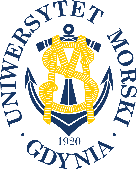 UNIWERSYTET MORSKI W GDYNIWydział Zarządzania i Nauk o Jakości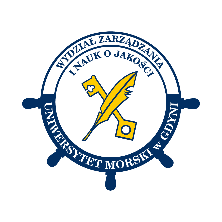 Kod przedmiotuNazwa przedmiotuw jęz. polskimBEZPIECZEŃSTWO I HIGIENA PRACYKod przedmiotuNazwa przedmiotuw jęz. angielskimOCCUPATIONAL HEALTH AND SAFETYKierunekZarządzanie Specjalnośćprzedmiot kierunkowyPoziom kształceniastudia pierwszego stopniaForma studiówniestacjonarneProfil kształceniaogólnoakademickiStatus przedmiotuobowiązkowyRygorzaliczenie z ocenąSemestr studiówLiczba punktów ECTSLiczba godzin w tygodniuLiczba godzin w tygodniuLiczba godzin w tygodniuLiczba godzin w tygodniuLiczba godzin w semestrzeLiczba godzin w semestrzeLiczba godzin w semestrzeLiczba godzin w semestrzeSemestr studiówLiczba punktów ECTSWCLPWCLPI19Razem w czasie studiówRazem w czasie studiówRazem w czasie studiówRazem w czasie studiówRazem w czasie studiówRazem w czasie studiów9999Wymagania w zakresie wiedzy, umiejętności i innych kompetencjiBrak wymagań.Cele przedmiotuNabycie przez studentów podstawowej wiedzy z zakresu bezpieczeństwa i higieny pracy. Uświadomienie obowiązków 
i praw pracownika i pracodawcy.Osiągane efekty uczenia się dla przedmiotu (EKP)Osiągane efekty uczenia się dla przedmiotu (EKP)Osiągane efekty uczenia się dla przedmiotu (EKP)SymbolPo zakończeniu przedmiotu student:Odniesienie do kierunkowych efektów uczenia sięEKP_01wymienia dokumenty prawne z zakresu BHP.NK_W05, NK_U02EKP_02charakteryzuje system ochrony pracy w Polsce.NK_W05,  NK_U02 EKP_03identyfikuje podstawowe obowiązki i prawa pracodawców i pracowników.NK_W05, NK_K03EKP_04opisuje postępowanie w razie wypadków przy pracy i chorób zawodowych.NK_W05, NK_U02, NK_U07, NK_K03EKP_05określa cechy materialnego środowiska pracy i ocenia zagrożenia w środowiskupracy.NK_U02, NK_U07, NK_K03EKP_06rozróżnia podstawowe pojęcia i aspekty ergonomiczne.NK_U02, NK_U07, NK_K03Treści programoweLiczba godzinLiczba godzinLiczba godzinLiczba godzinOdniesienie do EKPTreści programoweWCLPOdniesienie do EKPOchrona pracy w prawie międzynarodowym – konwencje Międzynarodowej Organizacji Pracy, dyrektywy UE.1,5EKP_01System ochrony pracy w Polsce – system organizacyjny i prawny, organa nadzoru, kwalifikacje i zadania służby bhp.1,5EKP_02Podstawowe obowiązki pracodawcy i pracownika wynikające 
z Kodeksu Pracy.1,5EKP_03Wypadki przy pracy i choroby zawodowe.1,5EKP_04Czynniki w środowisku pracy i ocena ryzyka zawodowego.1,5EKP_05Ergonomia w środowisku pracy oraz środki ochrony pracowników.1,5EKP_06Łącznie godzin9Metody weryfikacji efektów uczenia się dla przedmiotuMetody weryfikacji efektów uczenia się dla przedmiotuMetody weryfikacji efektów uczenia się dla przedmiotuMetody weryfikacji efektów uczenia się dla przedmiotuMetody weryfikacji efektów uczenia się dla przedmiotuMetody weryfikacji efektów uczenia się dla przedmiotuMetody weryfikacji efektów uczenia się dla przedmiotuMetody weryfikacji efektów uczenia się dla przedmiotuMetody weryfikacji efektów uczenia się dla przedmiotuMetody weryfikacji efektów uczenia się dla przedmiotuSymbol EKPTestEgzamin ustnyEgzamin pisemnyKolokwiumSprawozdanieProjektPrezentacjaZaliczenie praktyczneInneEKP_01XEKP_02XEKP_03XEKP_04XEKP_05XEKP_06XKryteria zaliczenia przedmiotuZaliczenie testu na co najmniej 60%.Nakład pracy studentaNakład pracy studentaNakład pracy studentaNakład pracy studentaNakład pracy studentaNakład pracy studentaForma aktywnościSzacunkowa liczba godzin przeznaczona na zrealizowanie aktywnościSzacunkowa liczba godzin przeznaczona na zrealizowanie aktywnościSzacunkowa liczba godzin przeznaczona na zrealizowanie aktywnościSzacunkowa liczba godzin przeznaczona na zrealizowanie aktywnościSzacunkowa liczba godzin przeznaczona na zrealizowanie aktywnościForma aktywnościWCLLPGodziny kontaktowe9Czytanie literatury7Przygotowanie do zajęć ćwiczeniowych, laboratoryjnych, projektowychPrzygotowanie do egzaminu, zaliczenia6Opracowanie dokumentacji projektu/sprawozdaniaUczestnictwo w zaliczeniach i egzaminach2Udział w konsultacjach 1Łącznie godzin25Sumaryczna liczba godzin dla przedmiotu2525252525Sumaryczna liczba punktów ECTS dla przedmiotu11111Liczba godzinLiczba godzinLiczba godzinECTSECTSObciążenie studenta związane z zajęciami praktycznymiObciążenie studenta na zajęciach wymagających bezpośredniego udziału nauczycieli akademickich12121211Literatura podstawowaKodeks Pracy. Dział X – Bezpieczeństwo i higiena pracyKomosa A., Bezpieczeństwo i higiena pracy, Wydawnictwo Ekonomik, 2019Rączkowski B., BHP w praktyce, ODDK, Gdańsk 2020Stec D., Zasady BHP w praktyce, Wszechnica Podatkowa, Kraków 2011Literatura uzupełniającaBryła R., Bezpieczeństwo i higiena pracy, Wyd. Elamed, Katowice 2011PN-ISO 45001:2018-06 Systemy zarządzania bezpieczeństwem i higieną pracy ‒ Wymagania i wytyczne stosowania Rozporządzenie Ministra Pracy i Polityki Socjalnej z dnia 26.09.1997 r. w sprawie ogólnych przepisów bezpieczeństwa i higieny pracy (Dz.U. 1997 nr 129 poz. 844, Dz.U. 2003 Nr 169 poz. 1650 – tekst jednolity, z póź. zm.)Siemiątkowski P., Boguszewski J., Służba bhp, postępowanie powypadkowe i choroby zawodowe - praktyczny komentarz do rozporządzeń, Wyd. Wiedza i Praktyka, Warszawa 2012Osoba odpowiedzialna za przedmiotOsoba odpowiedzialna za przedmiotmgr inż. Natalia ŻakKZJPozostałe osoby prowadzące przedmiotPozostałe osoby prowadzące przedmiotdr inż. Joanna WierzowieckaKZJ